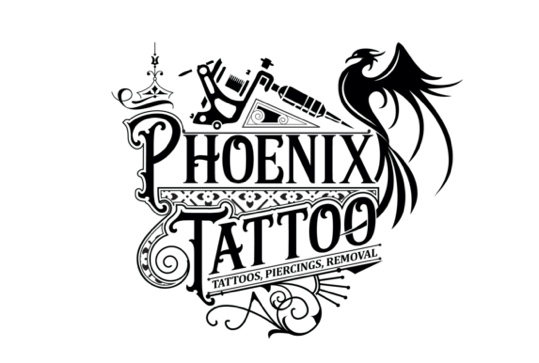 HEALING TIMESDermal implants 							3 months Lobe(s) 							           6 weeks Ear cartilage which includes Rook, Tragus, Helix, Snug, Daith, Conch, industrial 					3-6 monthsNavel 									6 months Nipple 							           3-6 monthsLip/labret 								6 weeks Philtrum								6 weeks Inverted/vertical lip					           6-12 weeksEyebrow 								2-3 monthNostril 								3-6 weeks Septum 								4-6 weeks Bridge 								3-6 months Tongue 								4-6 weeks PA (Prince Albert) 							4-6 weeks Dydoe 								2-3 months Hafada/scrotum 						           2-3 months Pubic 								6 months VCH (vertical clit hood) 						2-6 weeks outer labia 								2-3 months Inner labia 								4-6 months All Surface 							around 6 months Please note that healing times are based upon the average times experienced by most clients. Expect some piercings to take up to 1 year healing time, this includes nipple & some cartilage piercings such as industrial & nose, etc. Tongue piercings are most difficult for the first couple of weeks. Everyone is different & the rate at which your piercing(s) heal will differ for each individual. Don't worry if your piercing heals quicker or slower than the guide given - if you have ANY queries about the healing of your piercing then please don't hesitate to contact us on 01698 451391Remember there is no such thing as a “stupid question”. You can never be too careful when it comes to your body!